Publicado en Barcelona el 31/01/2018 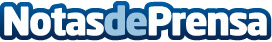 OnlineValles.com realizará cursos de marketing digital a sus clientesOnlinevalles.com ofrecerá un nuevo servicio durante 2018, que consistirá en formar a sus clientes en la gestión de sus propias páginas web y redes socialesDatos de contacto:Carlos FernándezNota de prensa publicada en: https://www.notasdeprensa.es/onlinevalles-com-realizara-cursos-de-marketing Categorias: Telecomunicaciones Marketing E-Commerce Cursos http://www.notasdeprensa.es